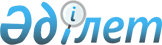 О мерах по реализации законов Республики Казахстан от 11 октября 2011 года "О религиозной деятельности и религиозных объединениях" и "О внесении изменений и дополнений в некоторые законодательные акты Республики Казахстан по вопросам религиозной деятельности и религиозных объединений"Распоряжение Премьер-Министра Республики Казахстан от 28 декабря 2011 года № 155-р

      1. Утвердить прилагаемый перечень нормативных правовых актов, принятие которых необходимо в целях реализации законов Республики Казахстан от 11 октября 2011 года «О религиозной деятельности и религиозных объединениях» и «О внесении изменений и дополнений в некоторые законодательные акты Республики Казахстан по вопросам религиозной деятельности и религиозных объединений» (далее – перечень).



      2. Государственным органам:



      1) разработать и в установленном порядке внести на утверждение в Правительство Республики Казахстан проекты нормативных правовых актов согласно перечню;



      2) принять соответствующие ведомственные нормативные правовые акты и проинформировать Правительство Республики Казахстан о принятых мерах.      Премьер-Министр                            К. Масимов

Утвержден            

распоряжением Премьер-Министра

Республики Казахстан      

от 28 декабря 2011 года № 155-р 

Перечень

нормативных правовых актов, принятие которых необходимо в целях

реализации законов Республики Казахстан от 11 октября 2011 года

«О религиозной деятельности и религиозных объединениях» и

«О внесении изменений и дополнений в некоторые законодательные

акты Республики Казахстан по вопросам религиозной деятельности

и религиозных объединений»

      Примечание: расшифровка аббревиатур:

      АДР – Агентство Республики Казахстан по делам религий

      МЮ - Министерство юстиции Республики Казахстан
					© 2012. РГП на ПХВ «Институт законодательства и правовой информации Республики Казахстан» Министерства юстиции Республики Казахстан
				№

п/пНаименование нормативного

правового актаФорма актаГосударственные

органы,

ответственные

за исполнениеСрок исполнения123451.Об утверждении Правил

проведения религиоведческой

экспертизыпостановление

Правительства

Республики

КазахстанАДРЯнварь 2012 года2.О внесении изменений и

дополнений в постановление

Правительства Республики

Казахстан от 27 июля 2000

года № 1140 «Об утверждении

положения и состава Совета

по связям с религиозными

объединениями при

Правительстве Республики

Казахстан»постановление

Правительства

Республики

КазахстанАДРЯнварь 2012 года3.О внесении изменений и

дополнений в постановление

Правительства Республики

Казахстан от 21 января 2011

года № 20 «Об утверждении

стандарта государственной

услуги «Проведение учетной

регистрации и

перерегистрации миссионеров

и малочисленных религиозных

групп, не имеющих признаков

юридического лица»постановление

Правительства

Республики

КазахстанАДРЯнварь 2012 года4.О признании утратившим силу

постановления Кабинета

Министров Республики

Казахстан от 14 декабря

1993 года № 1247 «Об

утверждении Положения о

порядке передачи

религиозным объединениям

культовых (молитвенных)

зданий, сооружений и иного

имущества»постановление

Правительства

Республики

КазахстанАДРЯнварь 2012 года5.О внесении изменений и

дополнений в приказ

Министра юстиции Республики

Казахстан № 112 от 12

апреля 2007 года «Об

утверждении Инструкции по

государственной регистрации

юридических лиц и учетной

регистрации филиалов и

представительств»приказМЮЯнварь 2012 года